                 FZ.2380.9.C.24.2024INFORMACJA Z OTWARCIA OFERTDotyczy postępowania o udzielenie zamówienia publicznego na:BUDOWĘ NOWEJ SIEDZIBY POSTERUNKU POLICJI W ŚNIADOWIE	 (postępowanie 9/C/24)	Zamawiający, Komenda Wojewódzka Policji w Białymstoku, działając na podstawie art. 222 ust. 5 ustawy Prawo zamówień publicznych (tekst jedn. Dz. U. z 2023 r. poz. 1605 ze zm.), przekazuje poniższe informacje:Zestawienie złożonych w postępowaniu ofert: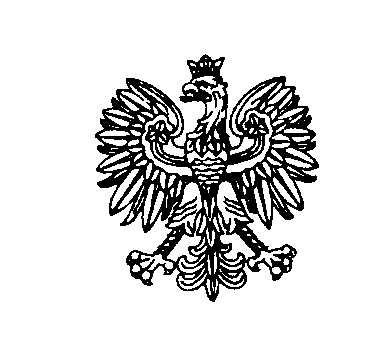 Białystok, dnia 16 marca 2024 rokuBiałystok, dnia 16 marca 2024 rokuBiałystok, dnia 16 marca 2024 rokuBiałystok, dnia 16 marca 2024 rokuBiałystok, dnia 16 marca 2024 rokuKomenda Wojewódzka Policji w BiałymstokuKomenda Wojewódzka Policji w BiałymstokuKomenda Wojewódzka Policji w BiałymstokuNr ofertyNazwa(firma)i adres WykonawcyCena ofertowa brutto(w zł)1JAN Usługi Remontowo-Budowlane Janusz JabłońskiBryki 28a, 18-200 Wysokie Mazowieckie2.350.000,002Przedsiębiorstwo Budowlano-Handlowe AIM Andrzej Iłendoul. Sokola 10, 15-540 Białystok3.259.500,003Hydratec Sp. z o. o.ul. por. Anatola Radziwonika 12, 15-166 Białystok3.790.000,004MIKABO Sp. z o.o.ul. Zambrowska 18/107, 16-001 Kleosin3.088.547,275Novdom Sp. z o. o.ul. Żwirki i Wigury 15B lok. 2, 06-300 Przasnysz3.097.115,796REDIL Jacek Rutkowskiul. Sobolewska 18, 15-560 Białystok2.687.343,587Grupa IZOTERM Sp. z o.o.ul. Sejneńska 57, 16-400 Suwałki3.565.770,008REMONT-BUD Andrzej Goskul. Nowa 5, 18-210 Szepietowo2.815.470,009SKARSAN Sp. z o. o. S.k.ul. Składowa 12 lok. 205, 15-399 Białystok2.890.000,0010Architekci i Budownictwo Sp. z o.o.ul. Świętojańska 12A, 15-082 Białystok3.720.789,2911EKO INVEST Sp. z o.o.ul. Olchowa 4, 16-106 Niewodnica Korycka2.700.000,0012ROMAR Budownictwo Sp. z o. o.ul. Bema 11/80, 15-370 Białystok3.287.790,0013BMP Maciej Ponikwickiul. Ciołkowskiego 88, 15-545 Białystok3.281.640,00